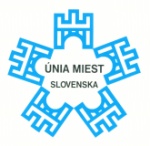 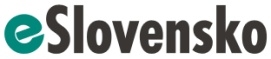 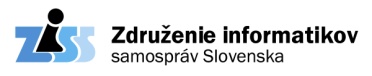 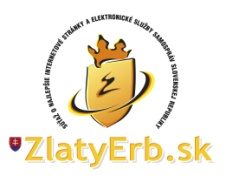 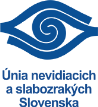 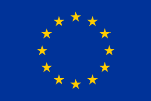 Prekvapenie v súťaži ZlatyErb.sk o najlepšiu internetovú stránku samospráv za rok 2021Bratislava, 23. decembra 2022		Vyhlásenie výsledkov 19. ročníka súťaže ZlatyErb.sk 2022. Celkové víťazstvo a hlavnú cenu Grand Prix eSlovensko vybojovali stránky miest Stará Turá a Hlohovec. Zároveň Stará Turá a Hlohovec vyhrali aj v kategórii najlepšia stránka miest a mestských častí. V kategórii obcí hneď pri svojej prvej účasti zvíťazila Beluša. Prvenstvo zopakoval v kategórii krajov Prešovský samosprávny kraj. Cena za najlepšiu bezbariérovú stránku nebola udelená.Súťaž ZlatyErb.sk každoročne vyhlasuje Únia miest Slovenska a eSlovensko spoločne so Združením informatikov samospráv Slovenska a Úniou nevidiacich a slabozrakých Slovenska. Tento rok udeľovanie cien prebehlo elektronicky. Hlavným cieľom súťaže ZlatyErb.sk je podporiť informatizáciu slovenských samospráv, oceniť výnimočné projekty a ohodnotiť snahu zástupcov samospráv efektívne a transparentne využívať informačno-komunikačné technológie a tým zvyšovať kvalitu služieb pre občanov.Ceny ZlatyErb.sk sú udeľované v troch hlavných kategóriách: najlepšia stránka obcí (5 ocenení), najlepšia stránka miest a mestských častí (5 ocenení) a najlepšia stránka samosprávnych krajov (3 ocenenia). Hlavnú cenu súťaže GrandPrix eSlovensko získava stránka s najvyšším hodnotením zo všetkých kategórií. Víťaz GrandPrix eSlovensko je zároveň nominovaný na medzinárodnú súťaž EuroCrest Award, ktorú vyhlasuje české Združenie Zlatý erb. Únia nevidiacich a slabozrakých Slovenska udeľuje špeciálnu cenu za najlepšiu bezbariérovú stránku samospráv. Do súťaže sa tento rok zapojilo rekordných 83 samospráv. Porota hodnotila 59 kritérií v 11 kategóriách. Kompletné hodnotenie a výsledky nájdete na stránke ZlatyErb.sk.Miro Drobný, predseda súťažeZoznam ocenených:Kategória obce:1. miesto - stránka obce Beluša2. miesto - stránka obce Špačince3. miesto - stránka obce Trnavá Hora4. miesto - stránka obce Jaslovské Bohunice5. miesto - stránka obce Nitrianske PravnoSúhrn výsledkov víťazov 19 ročníkov: 4 x Klátová Nová Ves, 4 x Trnavá Hora, 3 x Jaslovské Bohunice, 2 x Chocholná Velčice, 1 x Ľubica, 1 x Krivosúd-Bodovka, 1 x Ražňany, 1 x Valča, 1 x Špačince, 1 x Beluša.Kategória mestá a mestské časti:1. miesto - stránka mesta Stará Turá1. miesto - stránka mesta Hlohovec2. miesto - stránka mesta Martin3. miesto - stránka mesta Trenčín4. miesto - stránka mesta Prešov5. miesto - stránka mesta LeviceSúhrn výsledkov víťazov 19 ročníkov: 10 x Bratislava, 4 x Trenčín, 2 x Martin, 2 x Stará Turá, 1 x Banská Bystrica, 1 x Nitra, 1 x Nové Zámky.Kategória samosprávne kraje:1. miesto - stránka Prešovský samosprávny kraj2. miesto - stránka Trenčianky samosprávny kraj3. miesto - stránka Trnavský samosprávny krajSúhrn výsledkov víťazov 19 ročníkov: 13 x Prešovský kraj, 2 x Bratislavský kraj, 1 x Banskobystrický, 1 x Žilinský, 1 x Nitriansky, 1 x Košický, 1 x Trenčiansky kraj.Grand Prix eSlovensko súťaže ZlatyErb.sk 2022 - najlepšia stránka súťaže a nominácia na medzinárodnú súťaž do Hradca Králové o EuroCrest Award:stránka Stará Turá a stránka Hlohovec